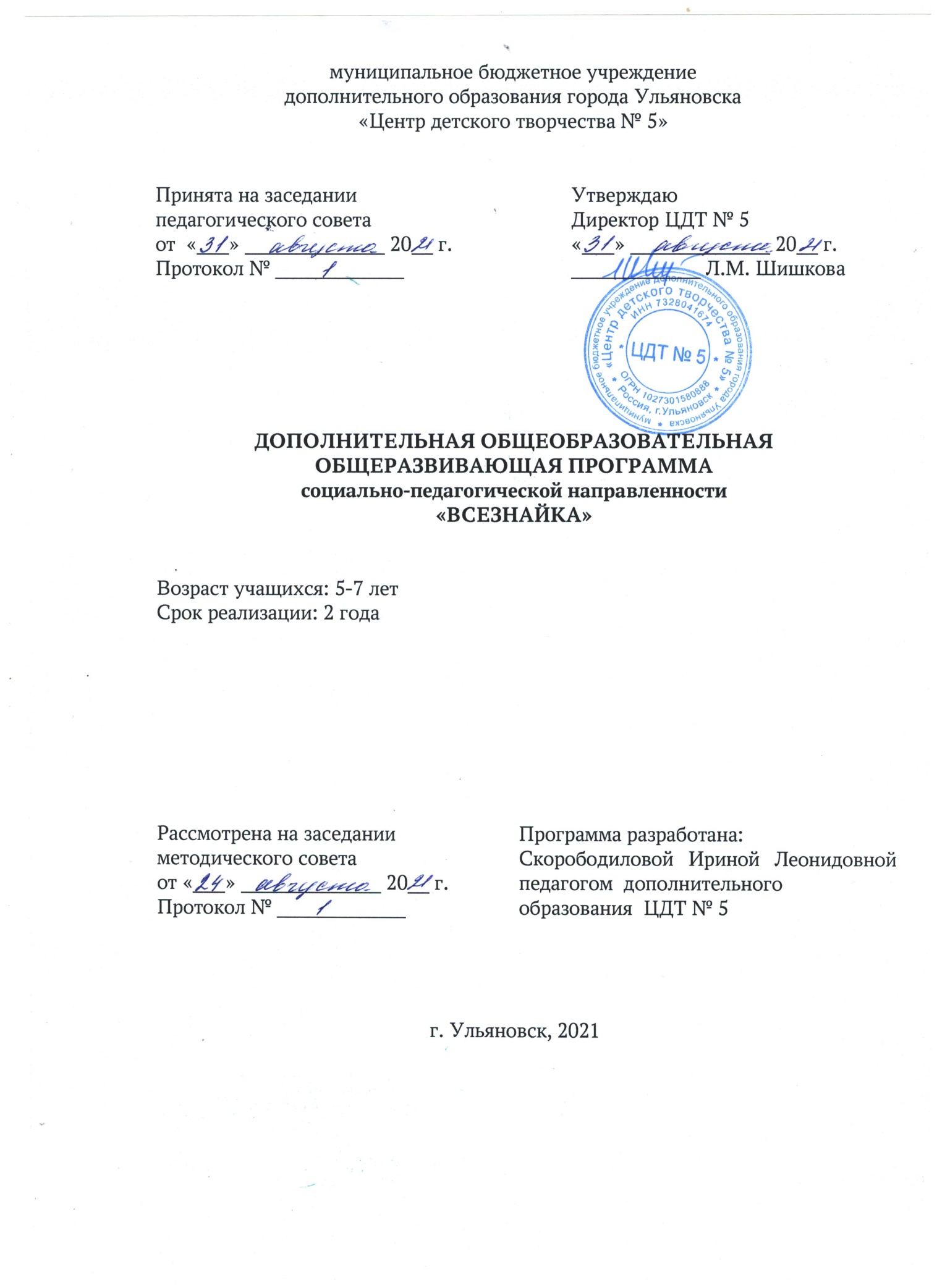 I.Комплекс основных характеристик1.1 ПОЯСНИТЕЛЬНАЯ ЗАПИСКА	Дополнительная, общеобразовательная, общеразвивающая программа «Всезнайка»  разработана в 2019 году. Реализуется в социально-педагогическом отделе в объединении  предшкольного развития в муниципального бюджетного учреждения дополнительного образования города Ульяновска «Центр детского творчества №5». 	Направленность программы- социально педагогическая так как представляет собой комплексную дополнительную образовательную услугу по подготовке детей дошкольного возраста к обучению в школе. Программа представляет систему взаимосвязанных занятий, выстроенных в определенной логике, направленных на формирование у дошкольников необходимого уровня психологической готовности к школе, общение со сверстниками и педагогами, мотивационной готовности к школе.	Дополнительность программы - углубление и расширение знаний, полученных в дошкольных учреждениях, социализация и адаптация ребенка.	Актуальность образовательной программы предшкольной подготовки состоит в решении вопросов выравнивания стартовых возможностей детей с учетом проблемы разного уровня подготовленности детей, затрудняющего их адаптацию к условиям школьной жизни.	Отличительные особенности данной дополнительной общеразвивающей программы от уже существующих образовательных программ. Образовательная программа «Подготовка к школе» отличается от других программ тем, что основной задачей ставит задачу формирования потребности ребенка в познании, что является необходимым условием полноценного развития ребенка и играет неоценимую роль в формировании детской личности. Включение в программу игр по укреплению психосоматического и психофизиологического здоровья детей, традиционных и нетрадиционных методов совместной деятельности направленных на интеллектуальное развитие и не используемых в основных образовательных программах, также считаем отличительной чертой данной образовательной программы.   	Особенности программы.Программа обеспечивает более глубокий подход к изучению темы, даёт возможность детям к самовыражению и самореализации. Все разделы тесно переплетаются тематическим содержанием, научное преподнесение материала чётко систематизировано. Программой предусмотрена работа в группах, проведение викторин, изготовление поделок по изучаемым темам.	Новизна программы заключается в том, что она предполагает использование современных педагогических технологий, позволяющих активизировать деятельностные и мыслительные процессы ребенка, включить его в изменившуюся социальную среду. Программа представляет систему взаимосвязанных занятий, выстроенных в определенной логике, направленных на формирование у дошкольников необходимого уровня психологической готовности к школе, общение со сверстниками и педагогами, мотивационной готовности к школе.	Инновационность – разработка разноуровневых заданий для дидактических занятий; разноуровневые формы контроля.	Адресат программы - дети дошкольного возраста 5-7 лет.Одной из наиболее острых проблем современной школы является рост количества учащихся со школьной дезадаптацией уже в первом классе. Очень часто результатом неуспеваемости, школьных неврозов, повышенной тревожности является неподготовленность ребенка к обучению. Эти явления сохраняются и надолго закрепляются у детей, поступивших в школу. Первый год обучения очень трудный для ребенка: меняется привычный уклад его жизни, он адаптируется к новым социальным условиям, новой деятельности, незнакомым взрослым и сверстникам. Более неблагоприятно адаптация протекает у детей с нарушениями физического и психологического здоровья, а также у тех дошкольников, которые не посещали детские дошкольные учреждения. Поступление ребенка в школу является стартовой точкой нового этапа развития. Педагоги учитывают трудности адаптационного периода и заинтересованы в том, чтобы он прошел для детей менее болезненно. Практика показывает, что наибольшие трудности в начальной школе испытывают не те дети, которые имеют недостаточно большой объем знаний, умений и навыков, а те, которые проявляют интеллектуальную пассивность, у которых отсутствует желание и привычка думать, стремление узнать что-то новое. Предшкольная подготовка создает равные стартовые условия для получения начального образования, делает доступным качественное обучение на уровне начального общего образования.	Форма обучения - очная. Она является более эффективной, так как осуществляется дифференцированный подход в обучении, формируется мотивация к получению знаний, повышается возможность взаимодействия ребёнка и педагога. Занятия оснащены дидактическим материалом. В детском объединении предусмотрена групповая форма обучения. Группы учащихся одного возраста формируются с учётом индивидуальных особенностей детей. Состав группы постоянный – 10-12 человек. Форма содержания	Методы реализации программы:- диалог в группе;- диалог с преподавателем;- монолог;- игра.Особенности организации образовательного процессаДанная программа содержит 4 модуля. Обучение по 1-му и 3-му модулю проходит с сентября по декабрь, период обучения по 2-му и 4-му модулю – с января по май. Первый и третий модули рассчитаны  на 64 часа каждый, второй и четвёртый модули  - на 80 часов каждый.Дети занимаются в группах по 10-12 человек. Группы сформированы в соответствии с Положением об организации образовательного процесса ЦДТ №5 и  учебным планом программы из учащихся одного возраста, с учетом индивидуальных особенностей детей.Сроки реализации программыПрограмма рассчитана на два года обучения:1 год обучения –144 часов, возраст детей - 5 лет.Развитие речи –72 часов 36 учебных недель.Математика – 72 часов 36 учебных недель.2 год обучения- 144 часов, возраст детей - 6 лет.Развитие речи – 72 часов - 36 учебных недель.Математика –  72 часов - 36 учебных недель.Режим занятий1 год обучения – (модуль 1 и модуль 2) 144часов (2 раза в неделю по 2 часа), возраст детей - 5 лет.Развитие речи –72часов (1 раз в неделю по 2 часа) - 36 учебных недель.Математика – 72 часов (1 раз в неделю по 2 часа) - 36 учебных недель.2 год обучения- (модуль 3 и модуль 4) 144 часов (2 раз в неделю по 2 часа), возраст детей - 6 лет.Развитие речи – 72 часов (1 раз в неделю по 2 часа) - 36 учебных недель.Математика –  72 часов (1 раз в неделю по 2 часа) - 36 учебных недель.	Уровень реализуемой программы – стартовый.	Общие требования и порядок приёма учащихся.  В соответствии с Положением об организации образовательного процесса ЦДТ №5 и учебным планом программы сформированы группы учащихся одного возраста, с учетом индивидуальных особенностей детей.Состав группы постоянный. Наполняемость групп составляет – от 10 до 12 человек.Приём учащихся в детское объединение осуществляется в соответствии с Федеральным законом «Об образовании в Российской Федерации» от 29.12.2012 №273-ФЗ, Сан. Пин. 2.4.4.3172-14 от 04.07.2014 г.  по интересам и желанию учащихся. Форма содержания и процесса педагогической деятельности - комплексная.1.2. ЦЕЛИ И ЗАДАЧИЦель программы: Развитие познавательных способностей детей, интеллекта и речевой деятельности.Основные задачи программы:- формирование коммуникативных навыков- формирование положительной мотивации к изучению предметов - развитие творческих способностей в процессе изучение предметов- обучающаяЛичностные:- акцентировать внимание на воспитании морально-нравственных качеств у ребенка;- способствовать их реализации на практике. - формирование культуры общения;- развитие  морально - эстетических представлений, основанных на добре и уважении.- знакомить с проблемными ситуаций и вырабатывать умение видеть, оценивать и решать их;- вырабатывать умения самооценки и норм поведения.Метапредметные:- воспитывать потребность в саморазвитии, самостоятельности.- формировать ответственность и аккуратность.- приучать детей к дисциплине, самообслуживанию, уважению ко взрослым людям.- воспитывать такие положительные качества, как отзывчивость, сопереживание, дружелюбие.- выработать устойчивое восприятие понятий гражданственности, патриотизма, толерантности, коммуникативных качеств.- активизировать интерес и мотивацию к восприятию прекрасному (живопись, музыка, театр).Предметные:-  подготовка к обучению в учреждениях общего образования;- обеспечение преемственности между дошкольным и начальным образованием.- расширение представлений детей об окружающем мире, о человеке и обществе;- способствовать формированию приемов умственных действий (сравнение, обобщение, классификация, аналогия);- конкретизировать имеющие понятия детей о множестве, числе, величине, форме, пространстве.- способствовать формированию опыта практической, познавательной, творческой деятельности;-активизировать  умения и навыки в соответствии с содержанием предмета обучения;- способствовать формированию социального самоопределения детей.1.3.СОДЕРЖАНИЕ ПРОГРАММЫ1.3.1 УЧЕБНЫЙ ПЛАН 1 ГОДА ОБУЧЕНИЯМодуль 1. Модуль 2. 1.3.2 УЧЕБНЫЙ ПЛАН 2 ГОДА ОБУЧЕНИЯМодуль 3. Модуль 4. 1.3.5 Содержание программыМатематикаГрафические работыЦель: введение учащихся в мир графических и пространственных понятийЗадачи: Личностные- формирование интереса к математике.Метапредметные	- способствовать развитию образного мышления;Образовательные (предметные)	- формирование знаний, умений и навыков в области графических и пространственных понятий;Форма занятий: фронтальная.Теоретическая часть: демонстрация способов решения графических навыков.Практическая часть: формирование и закрепления навыка фиксации графических  понятий.Методы: наглядный, практический.Приемы: объяснение с опорой на наглядность.Дидактический материал: рабочие тетради.Формы контроля: индивидуальный.Должен знать: пространственные понятия.Должен уметь: различать их на практике, отображать в процессе письма.Числа и операции над числами     Цель: ввести ученика в мир цифр и чисел.     Задачи: Личностные- формировать внимание и усидчивость.Метапредметные- развивать логическое мышление и память;Образовательные (предметные)- закрепить знания счета в пределах десяти, умения сравнивать числа;Форма занятий: комбинированная.Теоретическая часть: формирование навыка различать место и роль числа.Практическая часть:умение оперировать простыми арифметическими действиями.Методы: фронтальная беседа.Приемы: индивидуально-личностный подход.Дидактический материал: рабочие тетради.Формы контроля: тесты.Должен знать: знать прямой и обратный счет в пределах 10Должен уметь:решать простые арифметические действия.Геометрические фигуры и величиныЦель:  формирование знаний о геометрических фигурах и величинах.  Задачи:Личностные- способствовать развитию творческого воображения.Метапредметные- формирование умения сравнивать разные предметы по величине и форме;Образовательные (предметные)- закрепить знания геометрических фигур: «треугольник», «квадрат», «прямоугольник», «овал»;Форма занятий: индивидуально-групповая. Методы: комбинированный.Теоретическая часть: знакомство с геометрическими фигурами. (Квадрат, треугольник, прямоугольник, овал, ромб, трапеция, параллелограмм, многоугольник)Практическая часть: закрепление навыка сопоставлять фигуры по разным признакам.Приемы: объяснительно-иллюстративный.Дидактический материал: рабочие тетради, раздаточный материал (лото: геометрические фигуры).Формы контроля: взаимопроверка.Должен знать: названия геометрических фигур, тел и величин.Должен уметь: различать фигуры.1.3.6 СОДЕРЖАНИЕ УЧЕБНОГО ПЛАНАРазвитие речиФормирование связной речи ребенка (звуки и буквы)Цель: знакомство с понятиями "звук", "буква", "слово".Задачи:Личностные- формирование навыка вежливого общения со взрослыми и детьми.Метапредметные- способствовать формированию навыка ясно и точно выражать свою мысль по различным областям знаний;Предметные- научить классифицировать звуки (гласные и согласные);- расширение словарного запаса учащихся;- формирование навыка связно и логически правильно формулировать просьбу.Форма занятий: групповая.Методы: словесные, игровые.Теоретическая часть : знакомство с понятиями "предмет", "признак предмета" и "действие".Практическая часть: умение делить слово на слоги, правильно произносить.Приемы: объяснительно-иллюстративный.Дидактический материал:карточки, таблицы, рабочие тетради.Формы контроля: наблюдение, игра, тест.Должен знать: звуки и буквы.Должен уметь:  читать по слогам, пересказывать, вступать в диалог.Профориентационный компонентЦель: познакомить ребенка с миром профессий.Задачи:Личностные- сформировать устойчивый интерес к занятиям родителей.Метапредметные- знакомство с различными профессиями Образовательные (предметные)- умение определять род занятий по иллюстрации.Формы контроля: монологический ответ и ролевая игра.Теоретическая часть: знакомство с профессиямиПрактическая часть:Должен знать: разнообразие профессий.Должен уметь: рассказать о профессиях.ПЛАНИРУЕМЫЕ  РЕЗУЛЬТАТЫЛичностные результатыосвоения дополнительной общеобразовательной общеразвивающейпрограммы:- ответственное отношение к обучению;-  формирование ответственности, послушания и усидчивости;- формирование устойчивого интереса к духовным ценностям;-  формирование морально-нравственных понятий (отзывчивость, сопереживание, дружелюбие);-  умение разрешать конфликты.Метапредметные результатыосвоения дополнительной общеобразовательной общеразвивающей программы:   - развитие коммуникативных навыков учащихся  - формирование основ самоконтроля, самооценки;Образовательные (предметные) результаты-  Знать учебный материал по программе;-  использовать знания на практике;-  правильно воспринимать предметы окружающего мира;-  уметь рассказать об увиденном или прочитанном;-  активно использовать в речи пословицы и поговорки;- следовать правилам поведения в общественных местах.II. Комплекс организационно-педагогических условий2.1. КАЛЕНДАРНЫЙ УЧЕБНЫЙ ГРАФИК Календарный учебный график программы «Всезнайка»ежегодно составляется в соответствии с учебными планами, расписанием на текущий учебный год, рассматриваются педагогическим советом и  утверждаются директором учреждения.Начало учебного года – 01 сентября.Окончание учебного года  – 31 мая.Продолжительность учебного года: 36 недель.Количество учебных дней – 72Летние каникулы – с 1 июня по 31 августа;                                                                          В осенние, зимние, весенние каникулы занятия ведутся по расписанию.2.2 УСЛОВИЯ РЕАЛИЗАЦИИ ПРОГРАММЫМатериально-техническое обеспечение:Занятия проходят в учебном кабинете.Оборудование учебного кабинета: - мебель в соответствии с требованиями СанПин;- учебно-методическое обеспечение;- раздаточный и дидактический материал;- пособия для ролевых игр; - канцелярские принадлежности;- художественная литература.Информационное обеспечение: - интернет-ресурсы (тематические подборки роликов);- видео-фильмы Кадровое. Программу реализует педагог дополнительного образования Скорободилова Ирина Леонидовна, имеющая высшее образование по специальности «Биолог», «Эколог» и дополнительное профессиональное образование по специальности «Преподаватель».2.3 ФОРМЫ КОНТРОЛЯ- Входящий контроль - во второй половине сентября. Формы контроля: наблюдение, игра.Цель входящей педагогической диагностики – выявление стартового уровня речевого и социально-коммуникативного развития и проблем развития дошкольника. На основе этой диагностики при необходимости педагогом в сотрудничестве с родителями определяются проблемные сферы, мешающие личностному развитию ребенка, а также выделяются его достижения и индивидуальные проявления, требующие педагогической поддержки.- Текущий контроль - в течение учебного года. Формы контроля: наблюдение.Промежуточная диагностика проводится по итогам изучения каждой темы, в ходе которой отслеживается динамика развития учащихся, вносятся необходимые коррективы в образовательный процесс. - Итоговый контроль проводится в конце учебного года.  Формы контроля: наблюдение, игра, опрос, тест.По результатам итогового контролявыявляется степень освоения знаниями, эффективность выбранных методов обучения и определяются перспективы дальнейшей работы по развитию ребёнка. Форма контроля – наблюдение, опрос, собеседование, тест, анализ и самоанализ, творческие конкурсы.2.3.1 Формы отслеживания и фиксации образовательных результатов- диагностические карты;- открытые занятия;- собрания с родителями;	2.4 ОЦЕНОЧНЫЕ МАТЕРИАЛЫВ процессе обучения детей происходит проверка знаний, умений и навыков детей и выводится средний результат по группам.     Проверка знаний умений и навыков проводится по следующим разделам: - Математика: умение считать в прямом и обратном порядке в пределах 10, решать простые арифметические действия.- Развитие речи: умение пересказывать, различать гласные и согласные звуки, читать по слогам.Оценивание ЗУН осуществляется по 10 бальной системе.0-2 качество не выражено, нет знаний.3-4 уровень ниже среднего, наличие некоторых знаний, применение их в работе, часто обращается за помощью к педагогу.5-6средний уровень, наличие знаний, применяет их в работе, реже обращается за помощью к педагогу.7-8 выше среднего наличие достаточного количества знаний, применяет их в работе, редко обращается за помощью к педагогу.9-10 высокий уровень в совершенстве владеет знаниями, применяет их на практике, не обращается за помощью к педагогу.Взаимосвязь планируемых результатов обучения (показателей), критериев и оценки качества образовательных (предметных)достижений представлена в Таблицах 1- 4.Диагностические карты наблюдений индивидуального развития детей разработаны   с опорой на диагностический материал Бабаевой Т.И. и др.2.5.МЕТОДИЧЕСКИЕ МАТЕРИАЛЫ2.5.1. Учебные пособияБунеев, Р.Н.По дороге к азбуке (часть 3)/Е.В. Бунеева, Т.Р. Кислова. – М.:  Баласс,2015. Васильва, Т.В. Ты меня понимаешь? Тесты для детей 5-7 лет с рекомендациями психолога/ Т.В. Васильева.-  М.: Стрекоза, 1994.Гаврина, С.Е. и др. Развиваем пространственное мышление/ С.Е. Гаврина. - Я.: Академия развития, 2005.Гаврина, С.Е. и др. Большая книга тестов для детей 5-6 лет/ С.Е. Гаврина. –М.: Росмэн, 2004. Гоголева, Н.А. Я учу звуки и буквы/ Н.А. Гоголева, Л.В.Цыбирева, - М.: Сфера,2010.Гомзяк, О.С. Развитие связной речи у шестилетних детей. Конспекты занятий/ О.С. Гомзяк. – М.: Гном, 2007.Гомзяк, О.С. Говорим правильно в 5-6 лет (альбомы 1, 2)/ О.С. Гомзяк. – М.: Гном, 2015. Гомзяк, О.С. Говорим правильно в 6-7 лет (альбомы 1, 2 и 3)/ О.С. Гомзяк. – М.: Гном, 2015.Жукова Н. Букварь/ Н. Жукова. – М.: Эксмо, 2000.Кириллова, Е.В. Развитие фонематического восприятия у детей раннего возраста/ Е.В. Кириллова. – М.: ТЦ Сфера, 2010Колесникова, Е.В. Математика для детей 5-6 лет/ Е.В. Колесникова.- ТЦ Сфера, 2007.Колесникова, Е.В. Математика для детей 6-7 лет/ Е.В. Колесникова.- ТЦ Сфера, 2007.Плешаков, А.А. Зелёная тропинка. Учебное пособие для подготовки детей к школе/ А.А. Плешаков. – М.: Просвещение, 2013.Петерсон, Л.Г. Раз – ступенька, два – ступенька… Математика для детей 5-6 лет (часть 1)/ Л.Г. Петерсон, Н. П. Холина. – М.: Ювента, 2018.Приказ Минпросвещения РФ от 09.11.2018 г. № 196 «Об утверждении Порядка организации и осуществления образовательной деятельности по дополнительным общеобразовательным программам».СанПиН 2.4.4.3172-14 «Санитарно-эпидемиологические требования к устройству, содержанию и организации режима работы образовательных организаций дополнительного образования детей».Солнечные ступеньки: Рабочие тетради дошкольника. Математика (часть 1, 2) для детей 5-6 лет. – К.: Дакота, 2017.Солнечные ступеньки: Рабочие тетради дошкольника. Упражнения на развитие внимания, памяти, мышления (часть 1, 2) для детей 5-6 лет. – К.: Дакота, 2017.Узорова, О.В. Пальчиковая гимнастика/ О.В. Узорова, Е.А. Нефедова. - М.: Астрель, 2007. Узорова, О.В. Развитие речи в картинках/ О.В. Узорова, Е.А. Нефедова. - М.: Астрель, 2002.Устав муниципального автономного учреждения дополнительного образования города Ульяновска «Центр детского творчества №5».Федеральный Закон Российской Федерации от 29.12.2012 г. №273 «Об образовании в Российской Федерации».Федосова, Н.А. От слова к букве. Пособие для детей 5-7 лет (часть 1, 2)/ Н.А. Федосова.– М.: Просвещение, 2016.Шевелев, К.В. Готовимся к школе: Рабочая тетрадь для детей 5-6 лет. (часть1,2)/ К.В. Шевелев. -  М.: Ювента, 2016.Шевелев, К.В. Готовимся к школе: Рабочая тетрадь для детей 6-7 лет. (часть3,4)/ К.В. Шевелев. – М.: Ювента, 2016.Дидактические материалы	Комплекты для обучения грамоте (таблицы, магнитная азбука букв Жуковой Н.).Наборы ролевых игр, игрушек и конструкторов.Настольные развивающие игры (типа «Эрудит», «Мемо») и др. Дидактический материал в картинках.Карточки Серия IQ-малыш.Счетные палочки.Рабочие тетради2.5.3 Методические материалы к разделуМатематика2.5.4 Методические материалы к разделуРазвитие речи2.5.5 Методические материалы, обеспечивающие профориентационный компонент Программы2.5.6 Методические материалы,обеспечивающие работу с родителями2.5.7 Технологии обученияРазвивающая педагогическая технология-это совокупность психолого-педагогических установок, определяющих специальный набор и компоновку форм, методов, способов, приёмов обучения, воспитательных средств; она есть организационно-методический инструментарий педагогического процесса. (Б.Т.Лихачёв) Развивающие педагогические технологии определяют новые средства, формы, методы, используемые в практике педагогики и ,конечно, они должны быть ориентированы на развитие личности ребенка и его способностей.- Технология проектной деятельности.- ИКТ-технологии;-Технология Портфолио дошкольника;- Игровая технология;- Технология исследовательской деятельности;- Технология наглядного моделирования;- Мнемотехника;- Технология развивающих игр Б.Никитина;- Триз–технология;- Технология музейной педагогики;- Здоровьесберегающие технологии.2.5.8 Структура занятияЗанятие включает в себя три этапа:1.Организация детей;2. Основная часть занятия;3. Окончание занятия.Организация детей:Проверка готовности детей к занятию (внешний вид, собранность внимания);Создание мотивации, интереса к занятию (приёмы, содержащие занимательность, сюрпризность, загадочность).Основная часть занятия:Организация детского внимания;Объяснение материала и показ способа действия или постановка учебной задачи и совместное решение;Закрепление знаний и навыков (повторение и совместные упражнения, самостоятельная работа с дидактическимматериалом.Окончание занятия:Подведение итога (анализ вместе с детьми выполненных работ, сравнение работы с дидактическими задачами, оцениваниеучастия детей в занятии, сообщение о том, чем будут заниматься в следующий раз);Переключение детей на другой вид деятельности.1. НачалоРазминка (физминутка: любая мини гимнастика с использованием игры и с речевым сопровождением обязательно)Наводящие вопросы о том, как дети усвоили прошлый материалИндивидуальная работа (опросить 1-2 ребят)Плавный переход от пройденного материала к  новому2.  СерединаНовый материал (в игровой форме)Игра на изучение нового материала (донести до детей через игру)Индивидуальная работа (опросить 1-2 ребят)Физминутка (прыжки, приседания и др, в сопровождении речи)Вопросы на закрепление нового материала (в игровой форме)3. ЗаключениеВспомнить с детьми, что делали на протяжении всего занятияВопросы на то, как дети усвоили материалИндивидуальная работа (опросить 1-2 ребят)Вопросы о том, что запомнилось и понравилосьПодвижная игра (на тему нового материала)III. СПИСОК ЛИТЕРАТУРЫНормативные документы1. Конституция РФ.2. Семейный кодекс РФ от 29.12.1995 (с изменениями и дополнениями с 01.01.2019 г.).3. Федеральный Закон Российской Федерации от 29.12.2012 г. № 273-ФЗ «Об образовании в Российской Федерации».4. Концепция развития дополнительного образования детей (Распоряжение Правительства РФ от 4 сентября 2014 г. № 1726-р).5. Приказ Мин просвещения РФ от 09.11.2018 № 196 «Об утверждении Порядка организации и осуществления образовательной деятельности по дополнительным общеобразовательным программам»6. Федеральный государственный образовательный стандарт дошкольного образования/ Утверждён приказом Министерства образования и науки РФ от 17 октября 2013 года № 1155.7. Профессиональный стандарт «Педагог дополнительного образования детей и взрослых», Утвержден приказом Министерства труда и социальной защиты Российской Федерации от 5 мая 2018 г. N 298 н.8. СанПиН 2.4.4.3172-14 от 04.07.2014 г. «Санитарно-эпидемиологические требования к устройству, содержанию и организации режима работы образовательных организаций дополнительного образования детей».9. Методические рекомендации по проектированию дополнительных общеразвивающих программ (Минобрнауки РФ с ГАОУ ВО «Московский государственный педагогический университет», ФГАУ «Федеральный институт развития образования» и АНО дополнительного профессионального образования «Открытое образование» № 09-3242 от 18.11. 2015 года).10. Устав муниципального бюджетного учреждения дополнительного образования города Ульяновска «Центр детского творчества № 5».11. Лицензия № 3050 от 21 ноября 2016 г. на осуществление образовательной деятельности.12. Положение о структуре, порядке разработки, утверждения и сопровождения дополнительных общеразвивающих программ.13. Письмо Департамента молодежной политики, воспитания и социальной поддержки детей Министерства образования и науки Российской Федерации (далее - Минобрнауки РФ) от 11.12.2006 г № 06-1844 «О примерных требованиях к программам дополнительного образования детей».14. Устав муниципального бюджетного учреждения дополнительного образования города Ульяновска «Центр детского творчества №5».Список для педагогов Бунеев, Р.Н. По дороге к азбуке (часть 3)/ Е.В. Бунеева, Т.Р. Кислова. – М.:  Баласс, 2015. Васильва, Т.В. Ты меня понимаешь? Тесты для детей 5-7 лет с рекомендациями психолога/ Т.В. Васильева. -  М.: Стрекоза, 1994.Гаврина, С.Е. и др. Развиваем пространственное мышление/ С.Е. Гаврина. - Я.: Академия развития, 2005.Гаврина, С.Е. и др. Большая книга тестов для детей 5-6 лет/ С.Е. Гаврина. – М.: Росмэн, 2004. Гоголева, Н.А. Я учу звуки и буквы/ Н.А. Гоголева, Л.В. Цыбирева, - М.: Сфера,  2010.Гомзяк, О.С. Развитие связной речи у шестилетних детей. Конспекты занятий/ О.С. Гомзяк. – М.: Гном, 2007.Гомзяк, О.С. Говорим правильно в 5-6 лет (альбомы 1, 2)/ О.С. Гомзяк. – М.: Гном, 2015. Гомзяк, О.С. Говорим правильно в 6-7 лет (альбомы 1, 2 и 3)/ О.С. Гомзяк. – М.: Гном, 2015.Жукова Н. Букварь/ Н. Жукова. – М.: Эксмо, 2000.Кириллова, Е.В. Развитие фонематического восприятия у детей раннего возраста/ Е.В. Кириллова. – М.: ТЦ Сфера, 2010Колесникова, Е.В. Математика для детей 5-6 лет/ Е.В. Колесникова.- ТЦ Сфера, 2007.Колесникова, Е.В. Математика для детей 6-7 лет/ Е.В. Колесникова.- ТЦ Сфера, 2007.Плешаков, А.А. Зелёная тропинка. Учебное пособие для подготовки детей к школе/ А.А. Плешаков. – М.: Просвещение, 2013.Петерсон, Л.Г. Раз – ступенька, два – ступенька… Математика для детей 5-6 лет (часть 1)/ Л.Г. Петерсон, Н. П. Холина. – М.: Ювента, 2018.Солнечные ступеньки: Рабочие тетради дошкольника. Математика (часть 1, 2) для детей 5-6 лет. – К.: Дакота, 2017.Солнечные ступеньки: Рабочие тетради дошкольника. Упражнения на развитие внимания, памяти, мышления (часть 1, 2) для детей 5-6 лет. – К.: Дакота, 2017.Узорова, О.В. Пальчиковая гимнастика/ О.В. Узорова, Е.А. Нефедова. - М.: Астрель, 2007. Узорова, О.В. Развитие речи в картинках/ О.В. Узорова, Е.А. Нефедова. - М.: Астрель, 2002.Федосова, Н.А. От слова к букве. Пособие для детей 5-7 лет (часть 1, 2)/ Н.А. Федосова. – М.: Просвещение, 2016.Шевелев, К.В. Готовимся к школе: Рабочая тетрадь для детей 5-6 лет. (часть1,2)/ К.В. Шевелев. -  М.: Ювента, 2016.Шевелев, К.В. Готовимся к школе: Рабочая тетрадь для детей 6-7 лет. (часть3,4)/ К.В. Шевелев. – М.: Ювента, 2016.Рекомендуемый список литературы для родителей учащихсяКолесникова,Е.В. Готов ли ваш ребенок к школе?/ Е.В. Колесникова, 2001.Коробицина, Е. В. Формирование позитивных взаимоотношений родителей и детей 5-7 лет: диагностика, тренинги, занятия/ Е.В. Коробицина, 2008. Круглова, Е.А. Как помочь ребенку успешно учиться в школе/ Е.А. Круглова, 2004. Ледлофф, Ж. Как вырастить ребенка счастливым. Принцип преемственности, 5 изд./ Ж. Ледлофф, 2008. Яковлева, Н.Г. Психологическая помощь дошкольнику. Книга для родителей и воспитателей/ Н.Г. Яковлева, 2002. Интернет-ресурсыhttps://nsportal.ruhttps://infourok.ruhttps://www.maam.ru№ занятийНазваниераздела, темы занятийКоличество часовКоличество часовКоличество часовКоличество часовФормы контроля№ занятийНазваниераздела, темы занятийвсеготеорияпрактикаконтрольФормы контроля1Введение. Графические работы. Слева, справа211Наблюдение, устный опрос, выполнение упражнений2Введение. Диагностика имеющихся знаний. 20,50,51Наблюдение, устный опрос, выполнение упражнений3Графические работы. Вверху, внизу211Наблюдение, устный опрос, выполнение упражнений4Развитие слухового внимания и восприятия на неречевых звуках  20,50,51Наблюдение, устный опрос, выполнение упражнений5Графические работы. Использование предлогов: перед, за,над20,50,51Наблюдение, устный опрос, выполнение упражнений6Развитие слухового внимания и восприятия на неречевых звуках  211Наблюдение, устный опрос, выполнение упражнений7Графические работы. Налево, направо, вверх, вниз211Наблюдение, устный опрос, выполнение упражнений8Обобщающее занятие по разделу: Введение в программу211Разгадывание ребусов9Итоговое занятие по разделу: Графические работы20,50,51Выполнение письменных упражняй10Звук и буква «У».211Наблюдение, устный опрос, выполнение упражнений11Число 1.Первый, последний. Столько же211Наблюдение, устный опрос, выполнение упражнений12Звук и буква «А»20,50,51Наблюдение, устный опрос, выполнение упражнений13Большой, маленький.Больше, меньше, столько же20,50,51Наблюдение, устный опрос, выполнение упражнений14Звуки «У-А».211Наблюдение, устный опрос, выполнение упражнений15Число 2. Пара211Наблюдение, устный опрос, выполнение упражнений16Звук и буква «И»20,50,51Наблюдение, устный опрос, выполнение упражнений17Знаки больше, меньше и равно.20,50,51Наблюдение, устный опрос, выполнение упражнений18Звуки и буквы «П» и «Пь».211Наблюдение, устный опрос, выполнение упражнений19Число 3. Состав числа211Наблюдение, устный опрос, выполнение упражнений20Звуки и буквы «К» и «Кь»20,50,51Наблюдение, устный опрос, выполнение упражнений21Число 4. Состав числа211Наблюдение, устный опрос, выполнение упражнений22Звуки и буквы «Т» и «Ть»211Наблюдение, устный опрос, выполнение упражнений23Выше, ниже. Одинаковой высоты211Наблюдение, устный опрос, выполнение упражнений24Разница между звуками «Т» и «К»20,50,51Наблюдение, устный опрос, выполнение упражнений25Число5.Состав числа211Наблюдение, устный опрос, выполнение упражнений26Закрепление изученных понятий. Конкурс: "Подбери меню к чаепитию"(Игра: Повар). 211Наблюдение, устный опрос, выполнение упражнений27Старше, младше. Решение задач.20,50,51Наблюдение, устный опрос, выполнение упражнений28Звук и буква «О»20,50,51Наблюдение, устный опрос, выполнение упражнений29Число 6. Состав числа211Наблюдение, устный опрос, выполнение упражнений30Звук и буква «Х»211Наблюдение, устный опрос, выполнение упражнений31Решение задач. Цвета радуги.20,50,51Наблюдение, устный опрос, выполнение упражнений32Разница между звуками «Х» и «К»211Беседа, Наблюдение, устный опрос, выполнение упражненийИтого: 6423,525,515№ занятийНазваниераздела, темы занятийКоличество часовКоличество часовКоличество часовКоличество часовФормы контроля№ занятийНазваниераздела, темы занятийвсеготеорияпрактикаконтрольФормы контроляЧисло 7.Состав числа.11Наблюдение, устный опрос, выполнение упражненийЗвук и буква «Ы»11Наблюдение, устный опрос, выполнение упражненийЧисло 8.Состав числа 11Наблюдение, устный опрос, выполнение упражненийГласные буквы  0,50,51Наблюдение, устный опрос, выполнение упражненийРешение задач. Ориентировка по плану11Наблюдение, устный опрос, выполнение упражненийЗвук и буква «М»11Наблюдение, устный опрос, выполнение упражненийЧисло 9.Состав числа11Наблюдение, устный опрос, выполнение упражненийЗвук и буква «Н»11Наблюдение, устный опрос, выполнение упражненийРешение задач. Дорисовывание0,50,51Наблюдение, устный опрос, выполнение упражненийРазница между звуком и буквой «Н» и «М»11Ребусы, Наблюдение, устный опрос, выполнение упражненийЧисло 0.Решение числовой цепочки0,50,51Наблюдение, устный опрос, выполнение упражненийЗвук и буква «Б».0,50,51Наблюдение, устный опрос, выполнение упражненийЧисло 10.Состав числа. Решение задач11Наблюдение, устный опрос, выполнение упражненийЗвук и буква «Бь».11Наблюдение, устный опрос, выполнение упражненийРешение задач. Срисовывание0,50,51Наблюдение, устный опрос, выполнение упражненийРазница между звуками «П» и «Б»0,50,51Кроссворд , Наблюдение, устный опрос, выполнение упражненийИтоговое занятие по разделу: Числа и операции над числами0,50,51Наблюдение, устный опрос, выполнение упражненийЗвук и буква «С»11Наблюдение, устный опрос, выполнение упражненийКруг. Окружность11Устный опросЗвук и буква «Сь»0,50,51Кроссворд, Наблюдение, устный опрос, выполнение упражненийСборка из частей целого. Понятия: внутри, вне, на стороне. 0,50,51Наблюдение, устный опрос, выполнение упражнений Закрепление изученных понятий11Наблюдение, устный опрос, выполнение упражненийСборка из частей целого. Понятия: пересекаются, не пересекаются11Наблюдение, устный опрос, выполнение упражненийЗвук и буква «З»0,50,51Наблюдение, устный опрос, выполнение упражненийПорядковый счёт. Пересечения. Квадрат0,50,51Наблюдение, устный опрос, выполнение упражненийЗвук и буква «Зь»11Наблюдение, устный опрос, выполнение упражненийКороче, длиннее, одинаковой длины 11Наблюдение, устный опрос, выполнение упражненийРазница между звуками «З» и «Зь»11Составление рассказа, Наблюдение, устный опрос, выполнение упражненийПрямоугольник. Ориентация в пространстве и на плоскости. Треугольник11Наблюдение, устный опрос, выполнение упражненийРазница между звуками «Сь» и «Зь»11Наблюдение, устный опрос, выполнение упражненийОвал. Толще, тоньше. Одинаковой толщины. 11Наблюдение, устный опрос, выполнение упражненийРазница между звуками «С» и «З».0,50,51Составление рассказа, Наблюдение, устный опрос, выполнение упражненийДни недели. Форма. 0,50,51Наблюдение, устный опрос, выполнение упражненийРазница между звуками «В» и «Вь»11Наблюдение, устный опрос, выполнение упражненийРисование по клеточкам. Сборка целого из частей11Наблюдение, устный опрос, выполнение упражненийРазница между звуками  «Д» и «Дь»11Наблюдение, устный опрос, выполнение упражненийТестирование 11Самостоятельное выполнение письменных упражнений Разница между звуками «Т» и «Д»11Составление рассказа, Наблюдение, устный опрос, выполнение упражненийИтоговое занятие. Игра  «Строитель»11наблюдение, опрос, выполнение упражненийИтоговое занятие11Письменная и устная самостоятельная работаИтого 8029,533,517№ занятийНазваниераздела, темы занятийКоличество часовКоличество часовКоличество часовКоличество часовФормы контроля№ занятийНазваниераздела, темы занятийвсеготеорияпрактикаконтрольФормы контроля1Введение. Диагностика имеющихся знаний. 211Наблюдение, устный опрос, выполнение упражнений2Введение. Графические задачи.211Наблюдение, устный опрос, выполнение упражнений3Развитие слухового внимания и восприятия на неречевых звуках  20,50,51Наблюдение, устный опрос, выполнение упражнений4Ориентировка в пространстве20,50,51Наблюдение, устный опрос, выполнение упражнений5Развитие слухового внимания и восприятия на неречевых звуках  20,50,51Наблюдение, устный опрос, выполнение упражнений6Геометрические фигуры211Наблюдение, устный опрос, выполнение упражнений7Обобщающее занятие по разделу: Введение в программу211Разгадывание ребусов8Итоговое занятие по разделу: Графические работы211Самостоятельное выполнение письменных упражнений9Разница между звуками «Г» и «Гь»211Наблюдение, устный опрос, выполнение упражнений10Счёт до 11. Число 11.211Наблюдение, устный опрос, выполнение упражнений11Разница между звуками «К» и «Г»211Кроссворд, Наблюдение, устный опрос, выполнение упражнений12Решение задач.Логическая задача20,50,51Наблюдение, устный опрос, выполнение упражнений13Звук и буква «Э»211Наблюдение, устный опрос, выполнение упражнений14Счёт до 12. Число 12.211Наблюдение, устный опрос, выполнение упражнений15Звук и буква «Й»211Наблюдение, устный опрос, выполнение упражнений16Решение задач. Графический диктант20,50,51Наблюдение, устный опрос, выполнение упражнений17Звук и буква «Е»211Наблюдение, устный опрос, выполнение упражнений18Счёт до 13. Число 13. 211Наблюдение, устный опрос, выполнение упражнений19Звук и буква «Я»20,50,51Составление рассказа, Наблюдение, устный опрос, выполнение упражнений20Ориентировка во времени. Ориентировка по плану. 211Наблюдение, устный опрос, выполнение упражнений21Звук «Ш»211Наблюдение, устный опрос, выполнение упражнений22Счёт до 14. Число 14.211Наблюдение, устный опрос, выполнение упражнений23Буква «Ш»20,50,51Разгадывание ребусов, Наблюдение, устный опрос, выполнение упражнений24Счёт до 15. Число 15.20,50,51Наблюдение, устный опрос, выполнение упражнений25Разница между звуками «С» и «Ш»211Наблюдение, устный опрос, выполнение упражнений26Порядковый счёт. Решение логических задач211Наблюдение, устный опрос, выполнение упражнений27Звук и буква «Ж»20,50,51Наблюдение, устный опрос, выполнение упражнений28Счёт до 16. Число 16.211Наблюдение, устный опрос, выполнение упражнений29Разница между звуками «З» и «Ж»211Составление рассказа, Наблюдение, устный опрос, выполнение упражнений30Счёт до 17. Число 17. 211Наблюдение, устный опрос, выполнение упражнений31Разница между звуками «Ш» и «Ж»211Составление рассказа, Наблюдение, устный опрос, выполнение упражнений 32Порядковый счёт. Ориентирование в пространстве.  211Наблюдение, устный опрос, выполнение упражненийИтого: 6424,527,512№ занятийНазваниераздела, темы занятийКоличество часовКоличество часовКоличество часовКоличество часовФормы контроля№ занятийНазваниераздела, темы занятийвсеготеорияпрактикаконтрольФормы контроляРазница между звуками «Ш», «Ж», «З» и «С»211Наблюдение, устный опрос, выполнение упражненийСчёт до 18. Число 18. 20,50,51Наблюдение, устный опрос, выполнение упражненийЗвук и буква «Л»20,50,51Наблюдение, устный опрос, выполнение упражненийСчёт до 19. Число 19. 211Наблюдение, устный опрос, выполнение упражненийЗвук и буква «Ль»211Составление рассказа, Наблюдение, устный опрос, выполнение упражнений Решение задач.211Наблюдение, устный опрос, выполнение упражненийРазница между звуками «Л» и «Ль»20,50,51 Наблюдение, устный опрос, выполнение упражненийСчёт до 20. Число 20. 211Наблюдение, устный опрос, выполнение упражненийЗвук и буква «Ц»211Составление рассказа, Наблюдение, устный опрос, выполнение упражненийУравнение множеств.20,50,51Наблюдение, устный опрос, выполнение упражненийРазница между звуками «С» и «Ц»20,50,51Наблюдение, устный опрос, выполнение упражненийИтоговое занятие по разделу: Числа и операции над числами20,50,51Самостоятельное выполнение письменных упражненийЗвук и буква «Ю».211Наблюдение, устный опрос, выполнение упражненийРомб. Ориентировка в пространстве211Наблюдение, устный опрос, выполнение упражненийЗвук и буква «Р». Ролевая игра: Зоопарк211Наблюдение, устный опрос, выполнение упражненийТрапеция.  Сравнение групп предметов211Наблюдение, устный опрос, выполнение упражненийЗвук и буква «Рь».211Наблюдение, устный опрос, выполнение упражненийПараллелограмм. Сравнение предметов по признакам.211Наблюдение, устный опрос, выполнение упражненийРазница между звуками «Р» и «Рь»20,50,51Кроссворд, Наблюдение, устный опрос, выполнение упражненийМногоугольник.Сравнение предметов по площади.20,50,51Наблюдение, устный опрос, выполнение упражненийРазница между звуками «Л» и «Р»211Составление рассказ, Наблюдение, устный опрос, выполнение упражнений Точка. Прямая линия.211Наблюдение, устный опрос, выполнение упражненийЗвук и буква «Ч»211Наблюдение, устный опрос, выполнение упражненийКривая, ломаная (не замкнутая, замкнутая) линии. 211Наблюдение, устный опрос, выполнение упражненийРазница между звуками «Ч» и «Т»211Наблюдение, устный опрос, выполнение упражненийЛуч. Отрезок. Сравнение групп предметов211Наблюдение, устный опрос, выполнение упражненийЗвук и буква «Ф».211Наблюдение, устный опрос, выполнение упражненийУгол. Длина отрезка. Единица измерения-сантиметр. 20,50,51Наблюдение, устный опрос, выполнение упражненийРазница между звуками «Ф» и «В»211Наблюдение, устный опрос, выполнение упражненийГеометрические тела. Шар. Куб211Наблюдение, устный опрос, выполнение упражненийЗвук и буква «Щ».20,50,51Наблюдение, устный опрос, выполнение упражненийМасса предмета. Единица измерения – килограмм. Игра «Магазин»211Наблюдение, устный опрос, выполнение упражненийРазница между звуками «Ч» и «Щ»211Наблюдение, устный опрос, выполнение упражненийКонус. Пирамида. Призма. Цилиндр. Параллелепипед. 211Наблюдение, устный опрос, выполнение упражненийРазница между звуками «Т» и «Щ»20,50,51Наблюдение, устный опрос, выполнение упражненийОбъём жидкости. Единица измерения – литр. 20,50,51Наблюдение, устный опрос, выполнение упражненийТвёрдые и мягкие звуки211Наблюдение, устный опрос, выполнение упражненийПовторение изученного.11Наблюдение, устный опрос, выполнение упражненийИтоговое занятие. (Профориентация - учитель)11Устная и письменная самостоятельная работа, взаимопроверкаИтоговое занятие.11Самостоятельное выполнение письменных упражненийИтого 80313415№ПоказателиХарактеристика показателей2.3.1Результаты освоения программыПоложительные результаты освоения учащимися дополнительной общеобразовательной общеразвивающей программы 2.3.2Результаты  участия в олимпиадах, конкурсах…Участие в олимпиадах, конкурсах…2.3.3Оценка родителями результатов занятий детейУчастие родителей в оценке результатов занятий детей№п/пРаздел или темапрограммы(по учебному плану)Пособия, оборудование, приборы, дидактический материал.1Графические работырабочие тетради.2Цифры и числарабочие тетради, раздаточный материал, кубики с изображением цифр, счетные палочки.4Геометрические фигуры, тела  и величинырабочие тетради, разрезные геометрические фигуры, геометрические тела, линейки.№п/пРаздел или темапрограммы(по учебному плану)Пособия, оборудование, приборы, дидактический материал.1Звуки и буквыТаблицы, магнитная азбука букв Жуковой Н.№п/пТемы программы(по учебному плану)Пособия, оборудование, приборы, дидактический материал.1Игра: «Строитель». О. Емельянова «Для строителя привычно…»Иллюстрации с изображением представителей разных профессий.Лото. Атрибуты представителей разных профессий2Игра «Магазин». Н. Кнушевицкая «Продавец»Иллюстрации с изображением представителей разных профессий.Лото. Атрибуты представителей разных профессий3Игра «Повар». Английская народная сказка «Пирог короля»Иллюстрации с изображением представителей разных профессий.Лото. Атрибуты представителей разных профессий4Игра «Зоопарк». С. Маршак «Детки в клетке»Иллюстрации с изображением представителей разных профессий.Лото. Атрибуты представителей разных профессий5Игра: «Учитель»  (дети в роли учителя). А. Барто «Мы вчера играли в стадо». В Раскин «Как папа ходил в школу». А.Платонов «Еще мама».Иллюстрации с изображением представителей разных профессий.Лото. Атрибуты представителей разных профессий№ п/пНаправлениявзаимодействияФормы взаимодействия1.Изучение семьи, запросов, уровня психолого-педагогическойкомпетентности, семейных ценностей.Беседы;анкетирование.2.Информирование.Показ  детских работ, беседы;родительские собрания3.Консультирование.Консультирование по вопросам обучения и воспитания детей4.Совместная деятельность.Проведение различных мероприятий, праздников.